VIP Календари  с уплотненным ламинированным Шпигелем.Описание /ценаВнешний видВарианты блоков Календарь трио Евро стандарт Размер календаря в раскрытом виде  800х297 мм ()Календарный блок 297х150 ммШпигель 210х297 мм (300х300 мм)Сборка на пружину (3 шт)Шпигель печать 4/0 + ламинация глянец, подложка печать 1/0, 4/0- картон 280 г/кв.м *кашировка  Шпигеля на картон люкс-лайн* с мелованным блоком цена +  16,00 руб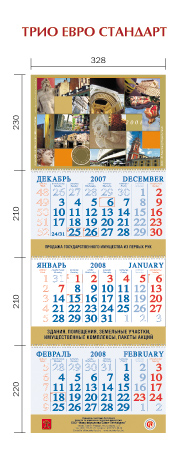 голубой, серый, желтый, зеленый/ 3+0, Pantone офсетныйRUS/GB/D/F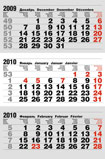 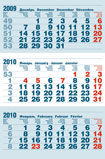          синий металл, серый металл, желтый металл, зеленый металл/ 4+0, металлик, мелованныйRUS/GB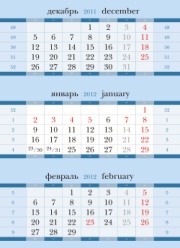 Календарь трио Евро классик Размер календаря в раскрытом виде  870х328 ммКалендарный блок 325х165 ммСборка на пружину (3 шт)Шпигель печать 4/0 + ламинация глянец, подложка печать 1/0- картон 280 г/кв.м *кашировка  Шпигеля на микрогофрокартон 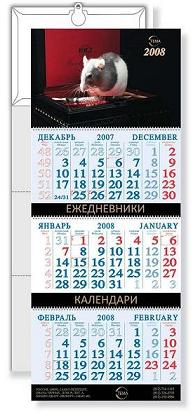 Календарь трио Евро макси Размер календаря в раскрытом виде  870х375 (370)ммКалендарный блок 375х168 ммСборка на пружину (3 шт)Шпигель печать 4/0 + ламинация глянец, подложка печать 1/0- картон 280 г/кв.м *кашировка  Шпигеля на микрогофрокартон * с мелованным блоком цена +  16,00 руб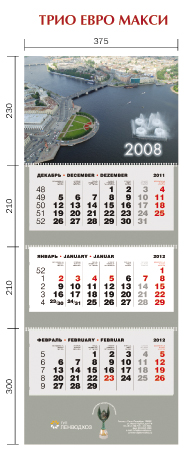 голубой, серый, желтый, зеленый 3+0, Pantone офсетныйRUS/GB/D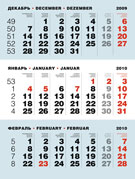 синий металл, серый металл, желтый металл, зеленый металл/ 4+0, металлик, мелованныйRUS/GB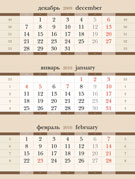 Календарь трио Евро Элит Размер календаря в раскрытом виде  870х375 ммКалендарный блок 297х150) ммСборка на пружину (3 шт)Шпигель печать 4/0 + ламинация глянец, подложка печать 4/0- картон 280 г/кв.м *кашировка  Шпигеля на микрогофрокартон * с мелованным блоком цена +  16,00 руб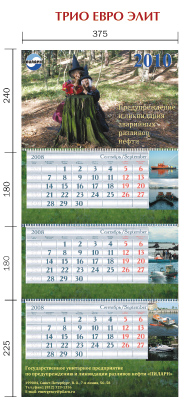 голубой, серый, желтый, зеленый/ 3+0, Pantone офсетныйRUS/GB/D/F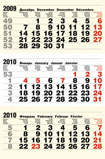 синий металл, серый металл, желтый металл, зеленый металл/ 4+0, металлик, мелованныйRUS/GB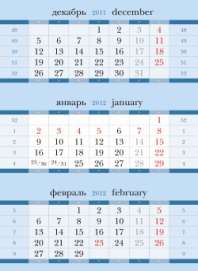 Календарь компакт  Евро сингл (три в одном) Размер календаря в раскрытом виде  540х375 ммКалендарный блок 375×240 ммСборка на пружину (1 шт)Шпигель печать 4/0 + ламинация глянец, подложка печать 1/0- картон 280 г/кв.м *кашировка  Шпигеля на микрогофрокартон 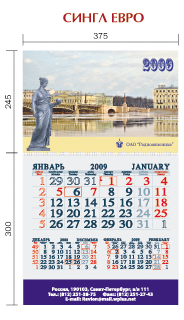 Календарь Евро Сингл Эксклюзив (на 2-х пружинах)Размер календаря в раскрытом виде 685х375 ммКалендарный блок 375×240 ммСборка на пружину ( 2 шт)Шпигель печать 4/0 + ламинация глянец, подложка печать 4/0- картон 280 г/кв.м *кашировка  Шпигеля на микрогофрокартон 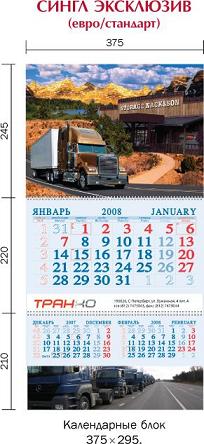 